Vocab 1, expressions 1AdverbsDouble object pronounsCommandsVocab 2, expressions 2Past participlesThe study guide is in order of the above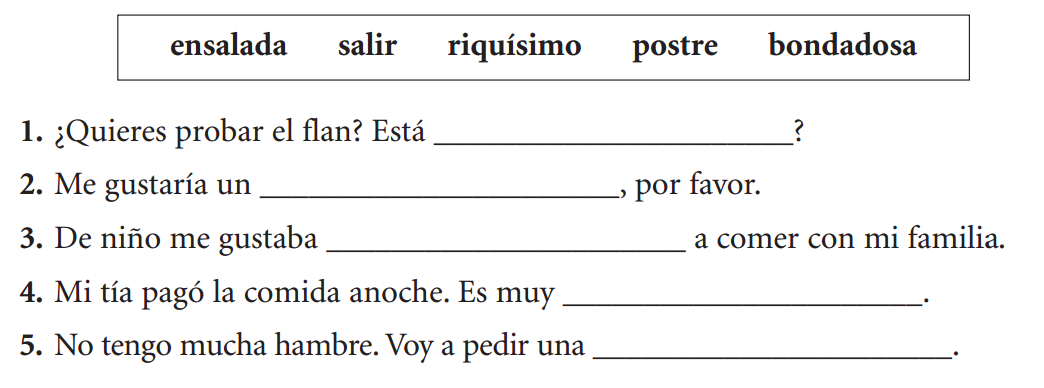 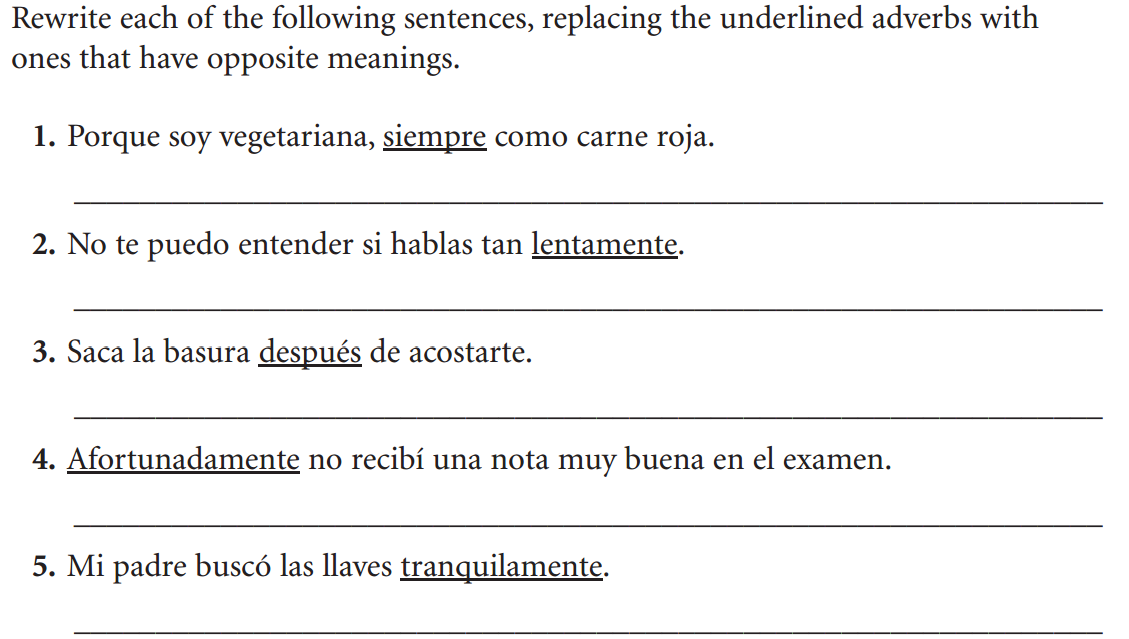 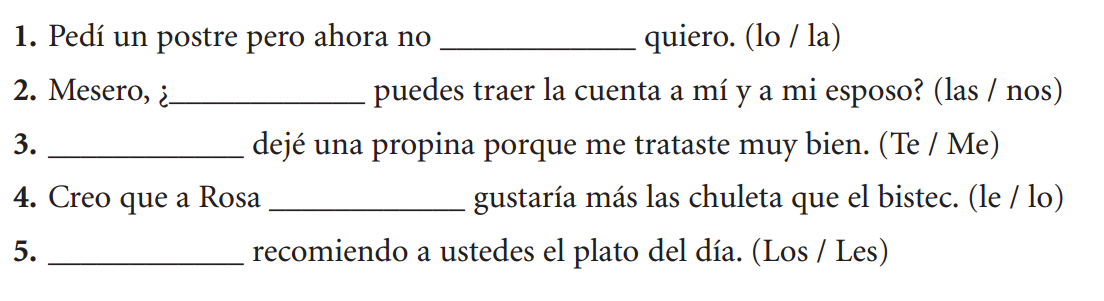 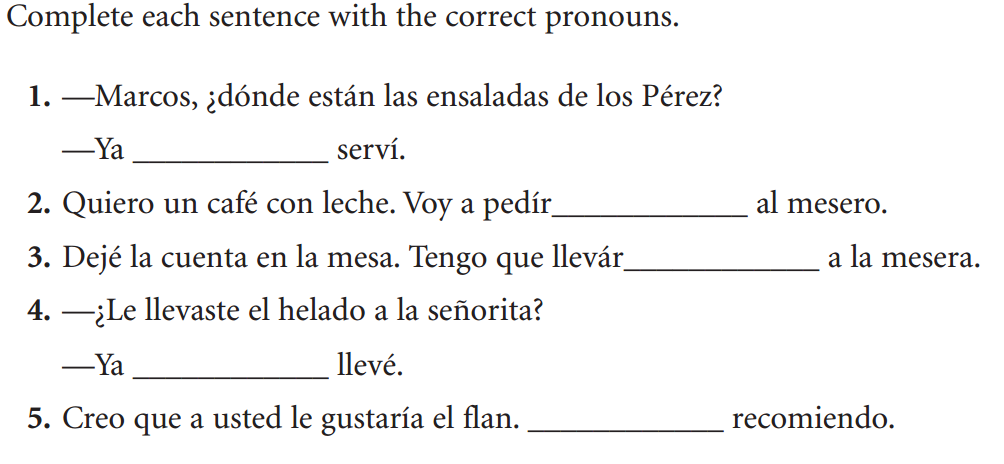 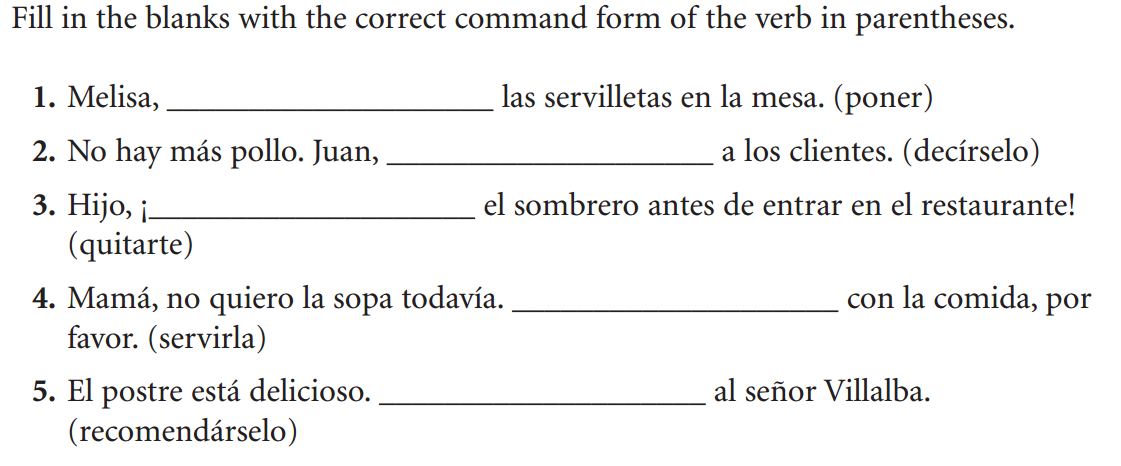 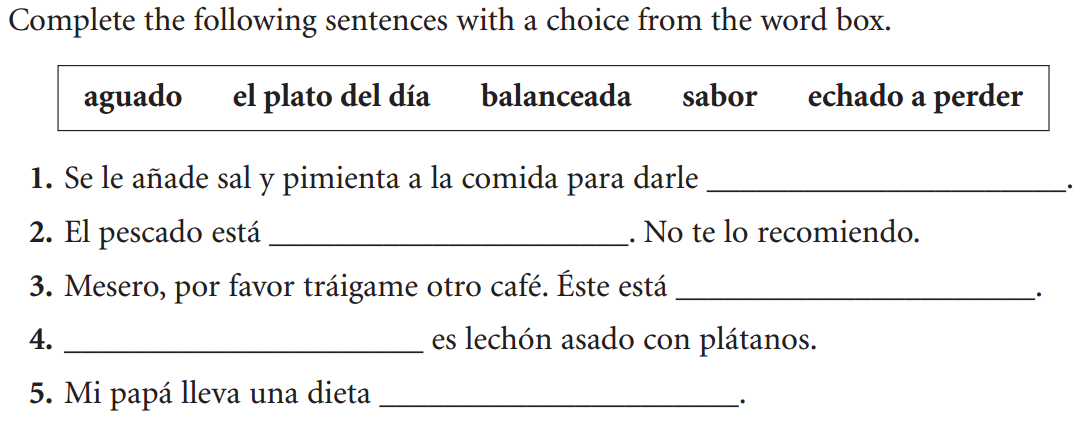 Turn the following verbs into past participles. –ar  ado/a  and –er/-ir  ido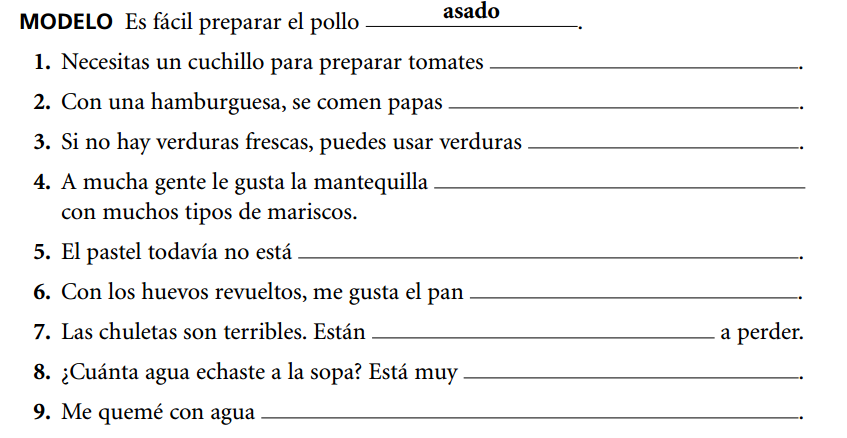 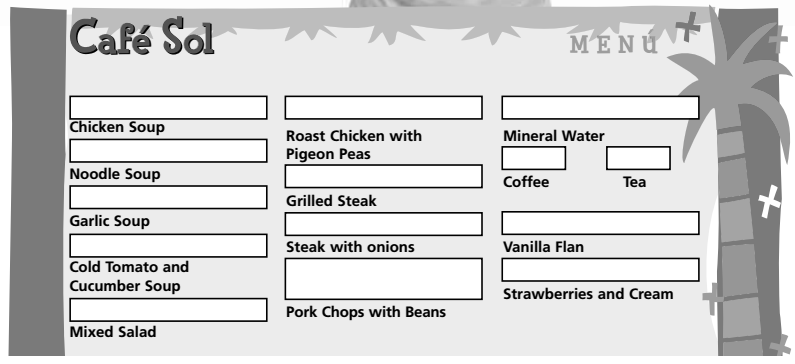 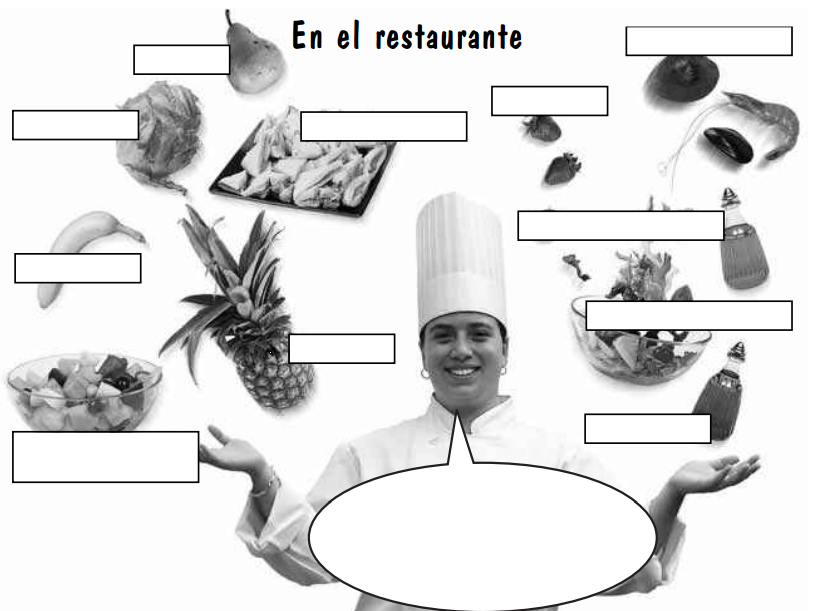 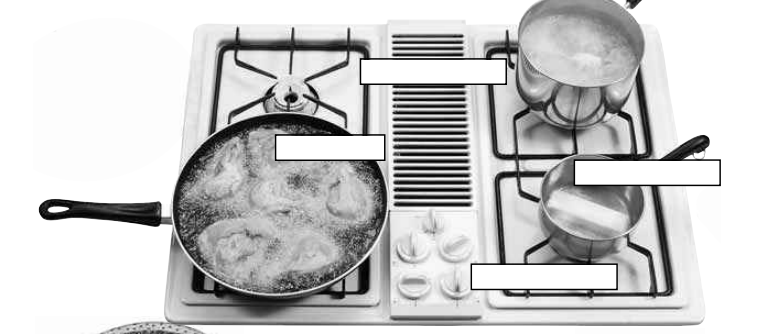 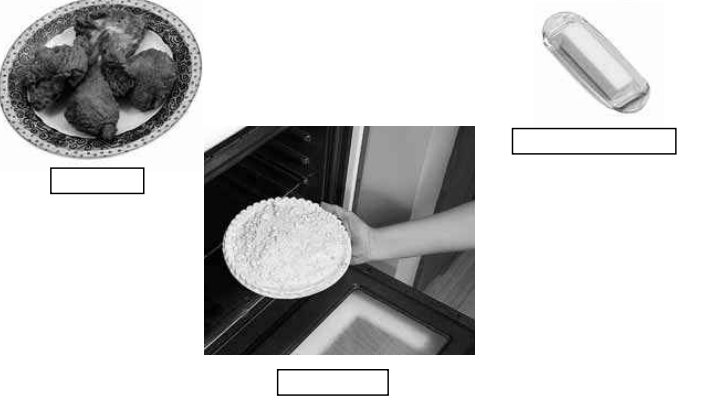 